




Cursushandleiding onderhoud van watergangen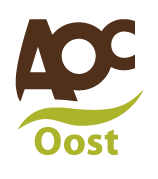 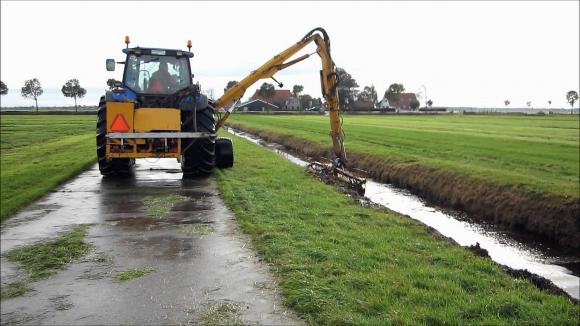 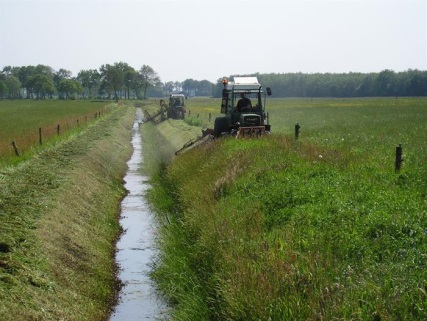 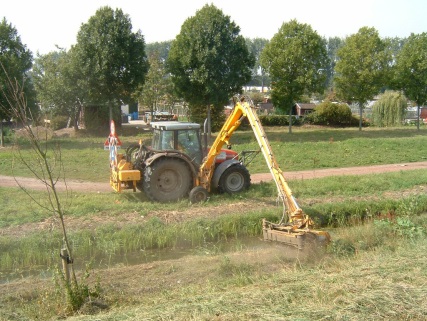 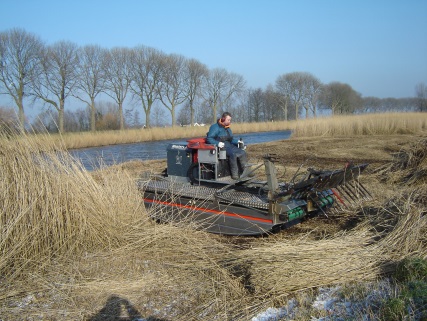 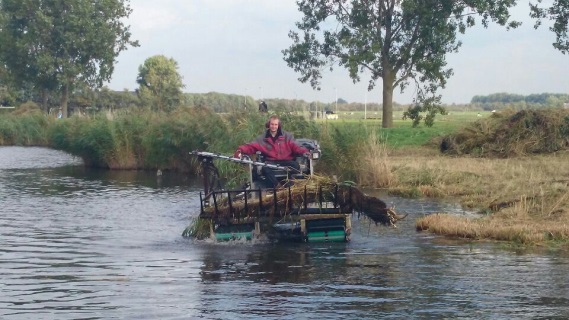 Medewerker buitenruimte Vakbekwaam hovenier Vakbekwaam medewerker groenvoorziening Manager natuur en recreatie2014-2015Periode 50. Integrale opdracht waterbeheer De hovenier gaat, samen met zijn collega’s, het waterbeheer van een tuin of park verbeteren. Het betreft:de aanleg en het onderhoud van vijvers en waterpartijen;het verbeteren van de waterafvoerHiervoor maakt hij gebruik van machines en gereedschappen. De machines hanteert hij op de juiste manier. Hij weet zijn kennis over waterbeheer toe te passen. Tijdens de uitvoering werkt hij veilig en let hij ook op de veiligheid van anderen.Onderhoud van watergangenAan het eind van deze cursus kan de leerling omschrijven wat verlanding bij watergangen en waterpartijen inhoudt en welke planten er in de verschillende zones voorkomen. Hij kan de verschillende machines benoemen die gebruikt worden voor het onderhoud van watergangen en de voor- en nadelen aangeven.Onderwerpen die in deze cursus aan bod komen: VerlandingDe verschillende zones bij goed ontwikkelde oeversMachines die gebruikt worden voor regulier onderhoud en voor groot onderhoud.2. Deelopdrachten Bekijk de leereenheid Watergangen, oevers en poelen onderhouden en maak de interacteve toets.Bekijk de leereenheid Onderhouden van watergangen en maak de interacteve toets.3. Beoordeling van eindopdracht en deelopdrachten Het project wordt afgesloten met een presentatie van de resultaten van de verschillende onderdelen.De onderdelen moeten met een voldoende worden afgesloten.4. Cursusorganisatie De cursus duurt 2 lesuren. Mocht het niet lukken de opdrachten in deze lesuren te maken, dan gaat de leerling de opdrachten thuis verder afmaken.De cursus staat op een woensdag ingepland. Voor de exacte data en tijdstippen kan de leerling de studieplanning periode 5 raadplegen.5. Verantwoording In het kader van de Integrale Opdracht waterbeheer volgt de leerling cursussen over:Aanleg tuinvijvers Onderhoud vijvers en waterpartijen WaterzuiveringWateroverlast InformatieLeereenheid: Watergangen, oevers en poelen onderhoudenOnderhouden van watergangenInformatie: Video: Internet:Handboek Oevers en Waterberging - VeldwerkPlaatsenVeldgids flora & fauna : watergangen en waterkeringen : met water in de weerLeerdoelenDe leerling:Kan het begrip verlanding uitleggen, aangeven wat de 6 verschillende zones zijn en enkele planten in die 6 zones benoemen.Kan aangeven welke machines gebruikt worden voor het reguliere onderhoud en het groot onderhoud van watergangen.Opmerkingen:Water vasthouden in de tuin Aanleg beschoeiingen Aanleg stuwen en vistrappenAanleg en onderhoud van kikkerpoelen Aanleg bruggen en steigersAanleg watergangenOnderhouden watergangen (deze cursushandleiding)Aanleg rioleringenAanleg faunavoorzieningenVerlandingMachines voor het onderhoud van watergangenNatuurvriendelijk onderhoud van watergangenHelder waterBestrijding van exotenGroot onderhoudOnderhoud van een amfibieënpoel